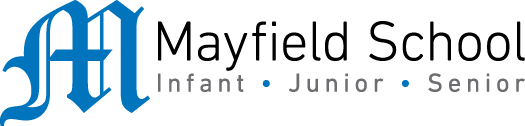 Dear Parent/Carer,Although the school is open to all primary pupils, we are continuing to provide educational tasks as we know that not all children are able to attend. We are also offering opportunities for children to reconnect with school and learn with their teachers through online sessions, pre recorded videos/tasks and home learning support. Each teacher will be posting further information in their weekly email.In primary, we suggest that children complete;30 minutes a day reading to/with an adult (this could be a bedtime story)30 minutes of Maths a day30 minutes of English a day30 minutes of PE/ physical activityA weekly topic/creative taskHome learning tasks can be supplemented with work from a number of websites (see list below for ideas)Teachers will set a weekly programme for your child to work through at home. This will be available for you to access on the school website every Monday.  Whilst it is important for your child to keep up with their learning at home, we appreciate that this can be a stressful time for children and adults. Looking after mental health is vital. Therefore, we suggest that the day is broken up into manageable learning chunks, interspersed with physical exercise, fun activities and time together as a family. Activities such as the 30-day lego challenge and using the real PE activities could be a good place to start. As well as educational learning, the children could also begin to learn different life skills – how do boil an egg, sew on a button, learn to send an email, bake a cake using a recipe book etc. We hope you are all keeping well and staying positive.Kind regards, Miss Hatton, Mrs Hall and the Year 2 team.YEAR 2 HOME LEARNING TASKSWEEK BEGINNING: 29th June 2020Bubble School – Every Monday and TuesdayTo support you with your learning at home, we are available to contact via email or Microsoft Teams on the following days:Mrs Hall – Wednesday 10am – 12pm and 1pm – 3pmMiss Hatton – Friday 10am – 12pm and 1pm – 3pmPlease send Wednesday’s English task through to your teacher via email, so that they can read and provide some feedback to you! You will need to submit this by Monday 6th July. ENGLISH TASKSThis week’s spellings/phoneme: cinema, space, fancy, circus, circleIdeas to help you learn this week’s spellings:MONDAY – I can make inferences.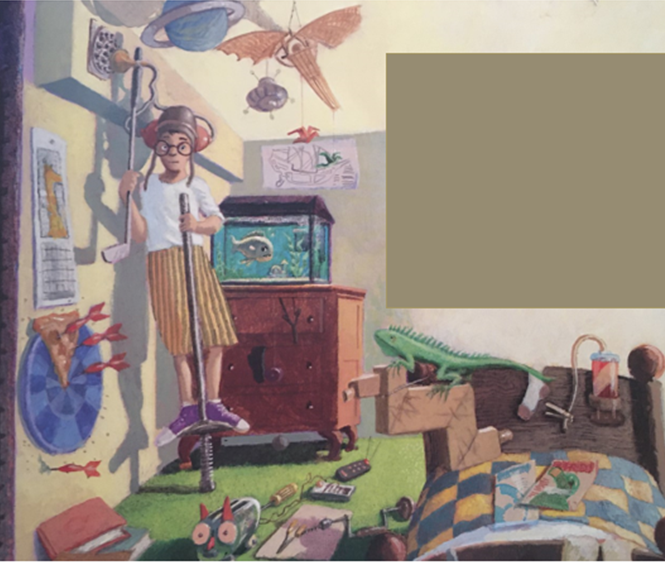 Look closely at the next page from the text, ‘Weslandia.’ What do you think the boy is doing?Why is he doing this?What can you infer about him from the clues in this picture? (Infer means to interpret from the clues given) How many inferences can you make? You will need to have recorded at least four, using full sentences and the subordinating conjunction, ‘because.’E.g. I can infer that the boy is an animal lover. I know this, because he has a tank full of fish and a bearded dragon. He also has non-fiction magazines on his bed, with parrots of the front cover.What is the container for that is strapped to his bed? Why has the tube been cut and pegged?Why is there are a slice of pizza pinned to the dart board?TUESDAY – I can discuss and clarify the meaning of words.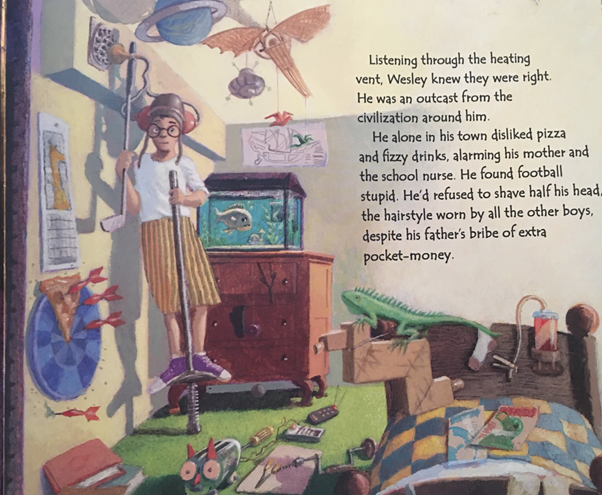 1.) Read through the text that matches the illustration from the Monday’s home-learning task. Find the definition of these words in a dictionary to form a mini glossary – Don't forget glossaries are alphabetised:-vent-outcast-civilisation-alarming-bribeIf you don’t have a dictionary at home, the following website can help you: https://www.thefreedictionary.com/2.) Can you summarise the main idea of this paragraph in only ten words?3.) How do you think it made the boy feel, hearing what his Mum and Dad were saying about him? Explain.4.) Does the boy agree with what his Mum and Dad said? How do you know?5.) What do you think happens next? How does the boy react? How does this change your original prediction of the front cover?WEDNESDAY – I can participate in discussions about books.Live reading of Weslandia by Paul Fleischman at 1.00pmMrs Hall will present and read the whole story via Microsoft Teams. She will ask a variety of different questions, which can be answered by typing in the live chat feed. 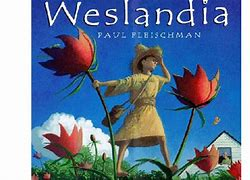 THURSDAY – I can discuss and express views about a text.After having listened to the text, ‘Weslandia,’ being read aloud yesterday by Mrs Hall, can you write a book review about it and send it to your class teacher? Use the following headings to create your book review. You can present it as a hand-written review poster or power-point presentation. You may also wish to illustrate your favourite part!-Name of the text.-Author and llustrator.-What is the story about?-Who is the main character and what is he/she like?-Which part of the story did you like most? Why?-What was your least favourite part? Why?-Would you recommend this book? What rating would you issue it out of 5 stars?FRIDAY – I can spell words that contain the /s/ sound spelt c before e, i and yWhat do you notice about this week’s spelling words? They all have the /s/ sound but are spelt with a /c/.Spelling Rule:When the /s/ appears before i, e and y, it is always spelt with a /c/.Use the following clues to see if you can identify other words that follow this rule:You begin at a starting line and get ready to go!        If left out too long, it will begin to melt!                      This is where prisoners are kept!                                   You must fasten these otherwise you might trip!You do this on the dance floor at a DISCO! You do this on a trampoline!A three-wheeled bike.You should do this with used items to help save the planet!You take this when you’re poorly to make you feel better.You should do this regularly to keep you fit and healthy!Did you manage to identify the words from the clues above?Now try having a go yourself. Write your own clues for the following words: nice, city, rice, cereal, face, pencil, certificate, bracelet, parcel, celeryOnce you have written your clues, have a go at learning to spell words with the /s/ sound, spelt /c/ by playing the online games on the following website: https://spellingframe.co.uk/spelling-rule/81/4-The-s-sound-spelt-c-before-e-i-and-y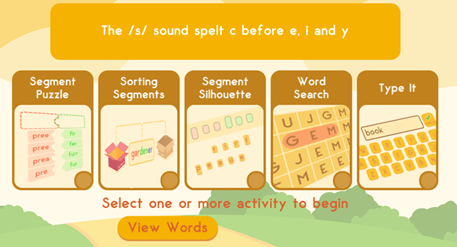 Guess the Word:Can you guess which /s/ sound, spelt /c/ words are shown below:___ i ___ yc___ ___e ____ l___ r i ___ y ___l eb___ u ___ ___ e___ e ___ y ___ l ___c___ n ___ ___ ace ___ ___ i f ___ ___ a t ___Now try putting the words into sentences of your own. Can you use a conjunction too to expand and link ideas? MATHS TASKSThis week's theme is: StatisticsMONDAYL.O: I can interpret and construct simple tally charts Starter: Data Organisation and Tally Charts:  https://www.bbc.co.uk/bitesize/clips/z7r9jxsTask: Use the data below to make a tally chart.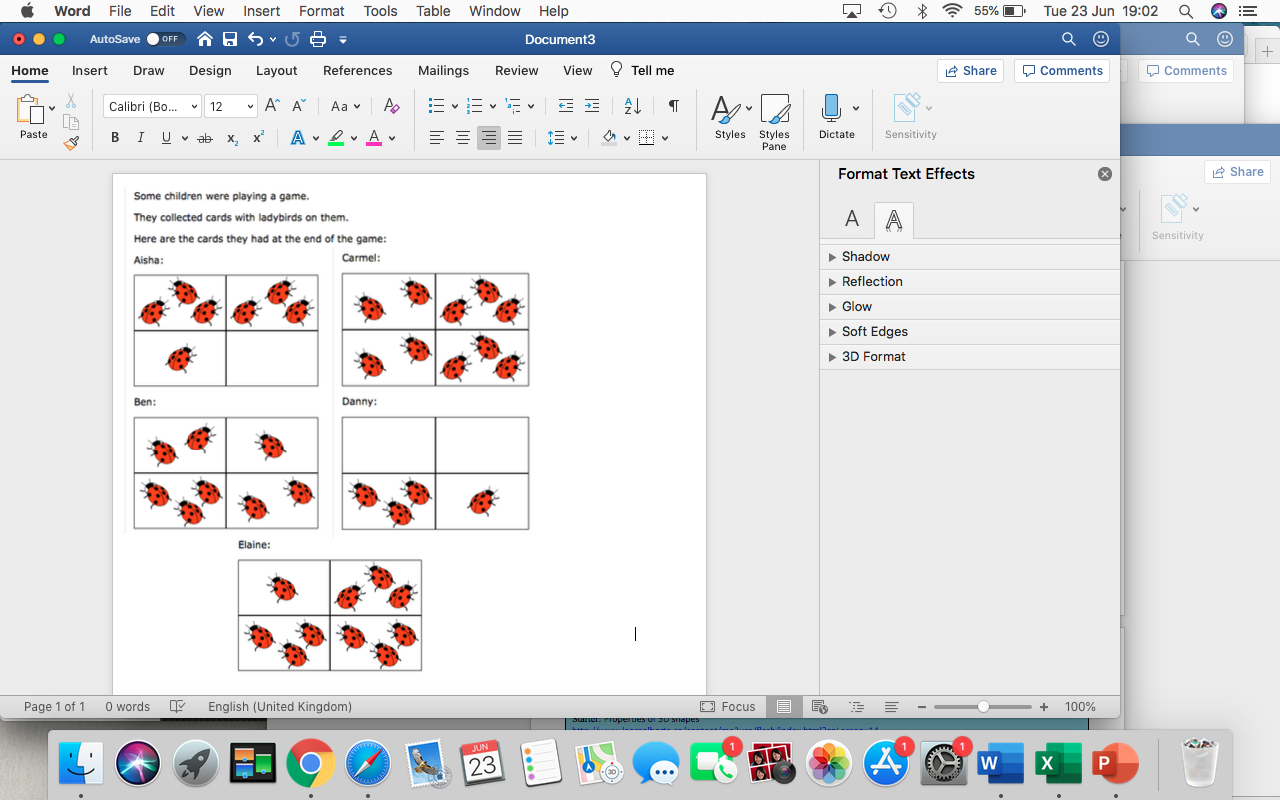 Pink Mastery Questions:True or False? Danny collected the most ladybirds. Prove it. How many ladybirds did Aisha and Ben collect compared to Carmel and Danny? How do you know?Why is it easier to see this data on a tally chart? TUESDAYL.O: I can construct simple pictogramsStarter: Understanding Pictograms: https://www.bbc.co.uk/bitesize/clips/zg4d2hvTask: Children to make a clear pictogram using this data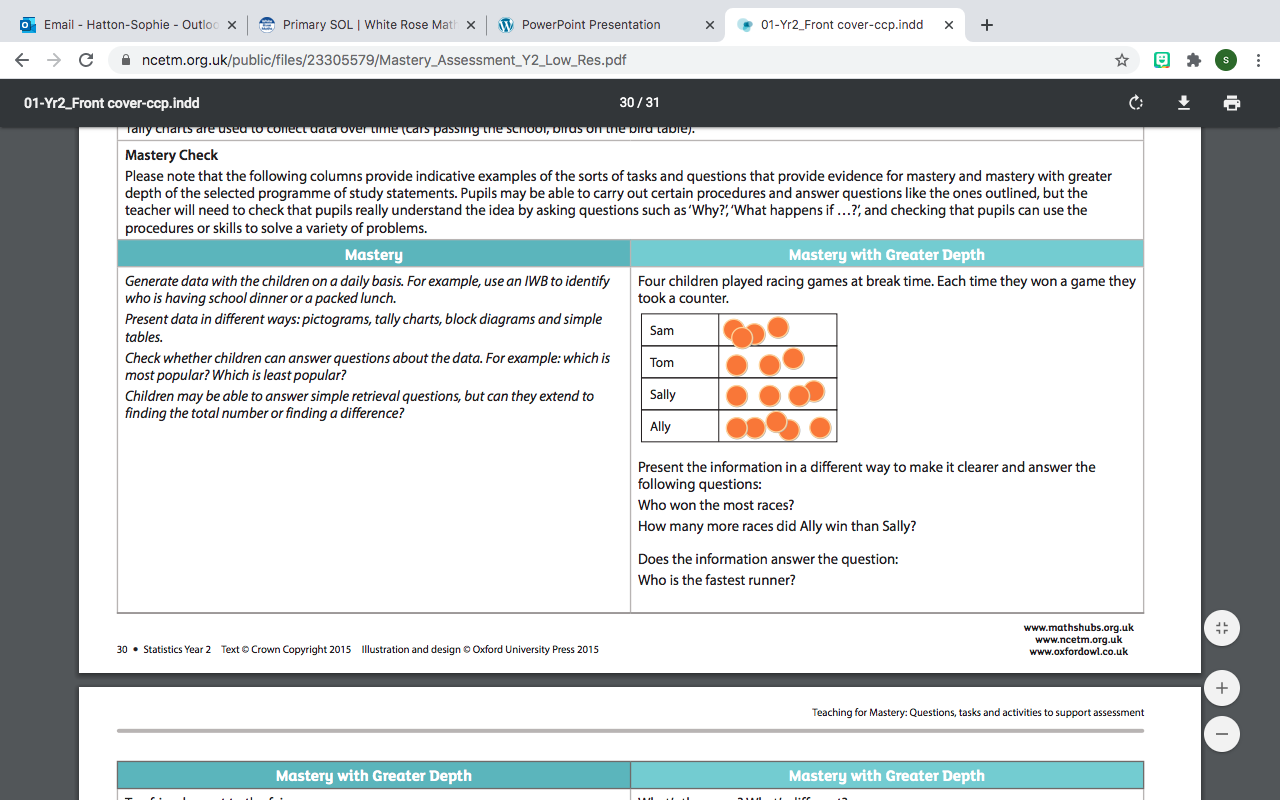 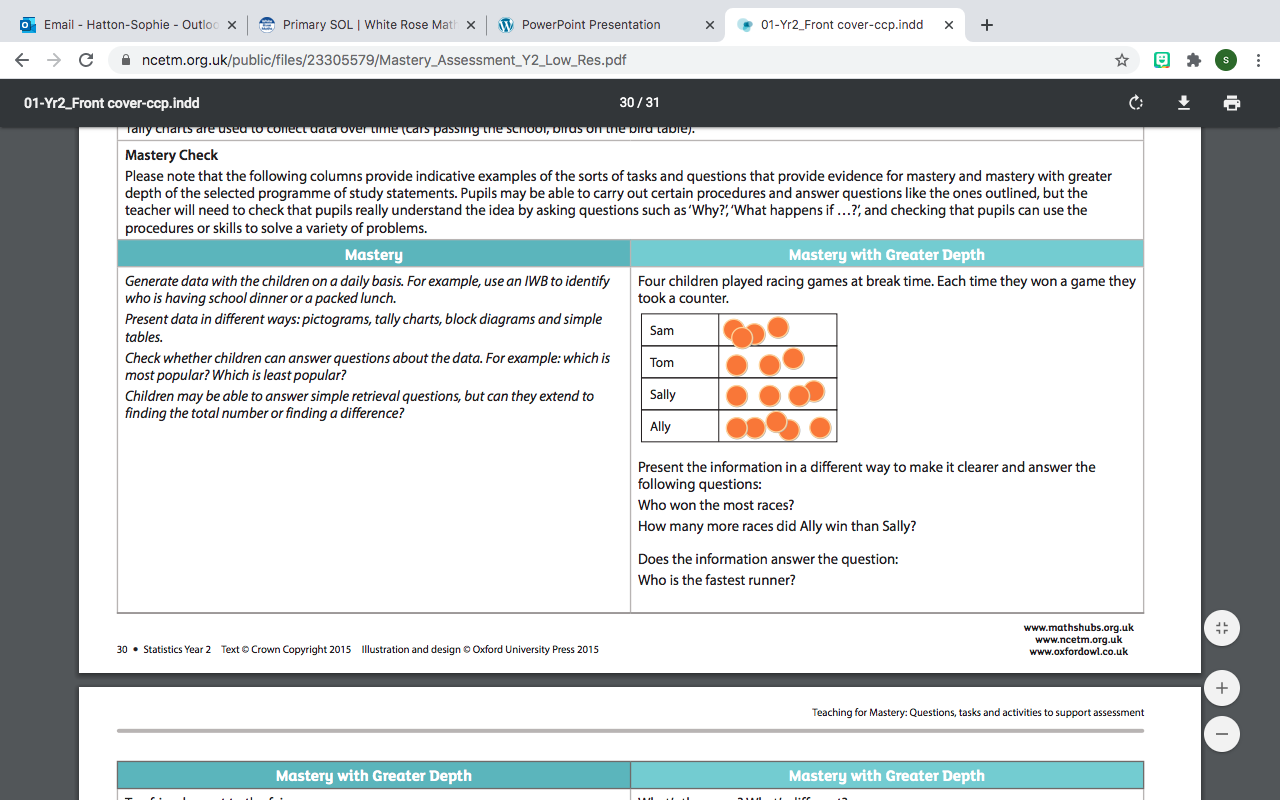 Pink Mastery Questions:Write 3 statements about this pictogram.Write questions for your teacher to answer about this pictogram.True or False? The children played 15 games altogether. Prove it.Send this task to your teacher by Friday 3rd July for them provide feedback.WEDNESDAYL.O:  I can interpret simple pictogramsStarter: Recap of pictograms: https://www.bbc.co.uk/bitesize/clips/zg4d2hv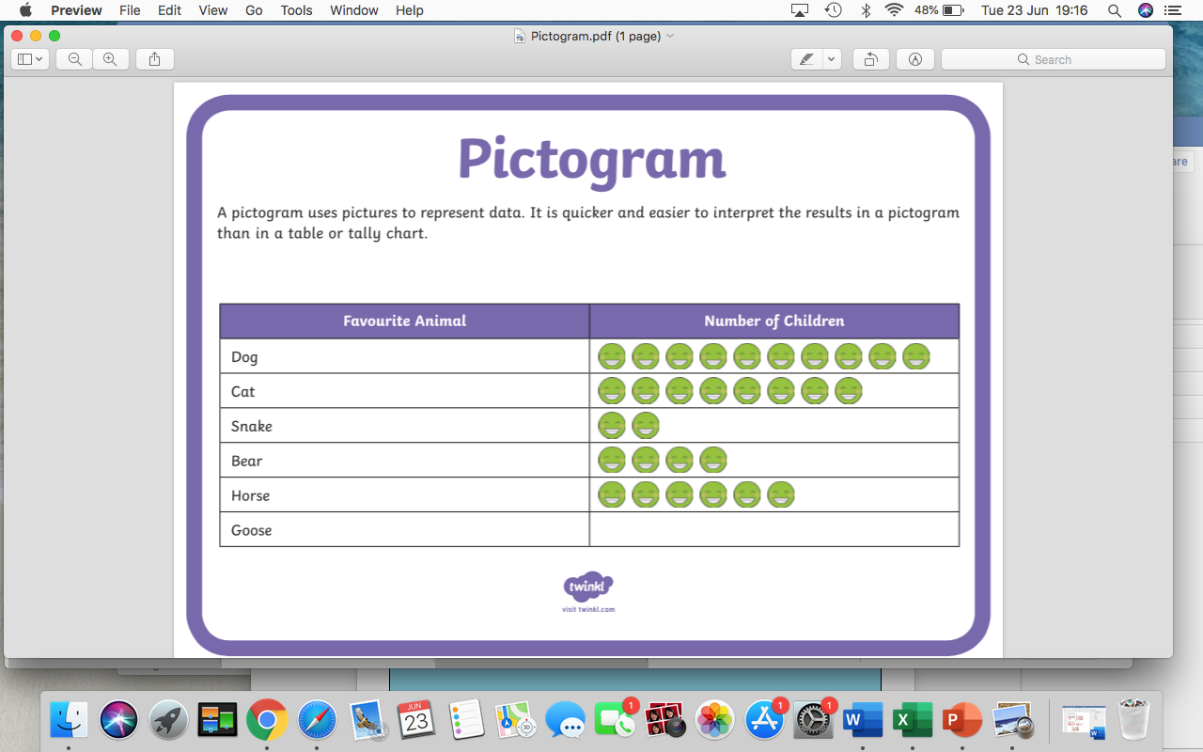 Task: 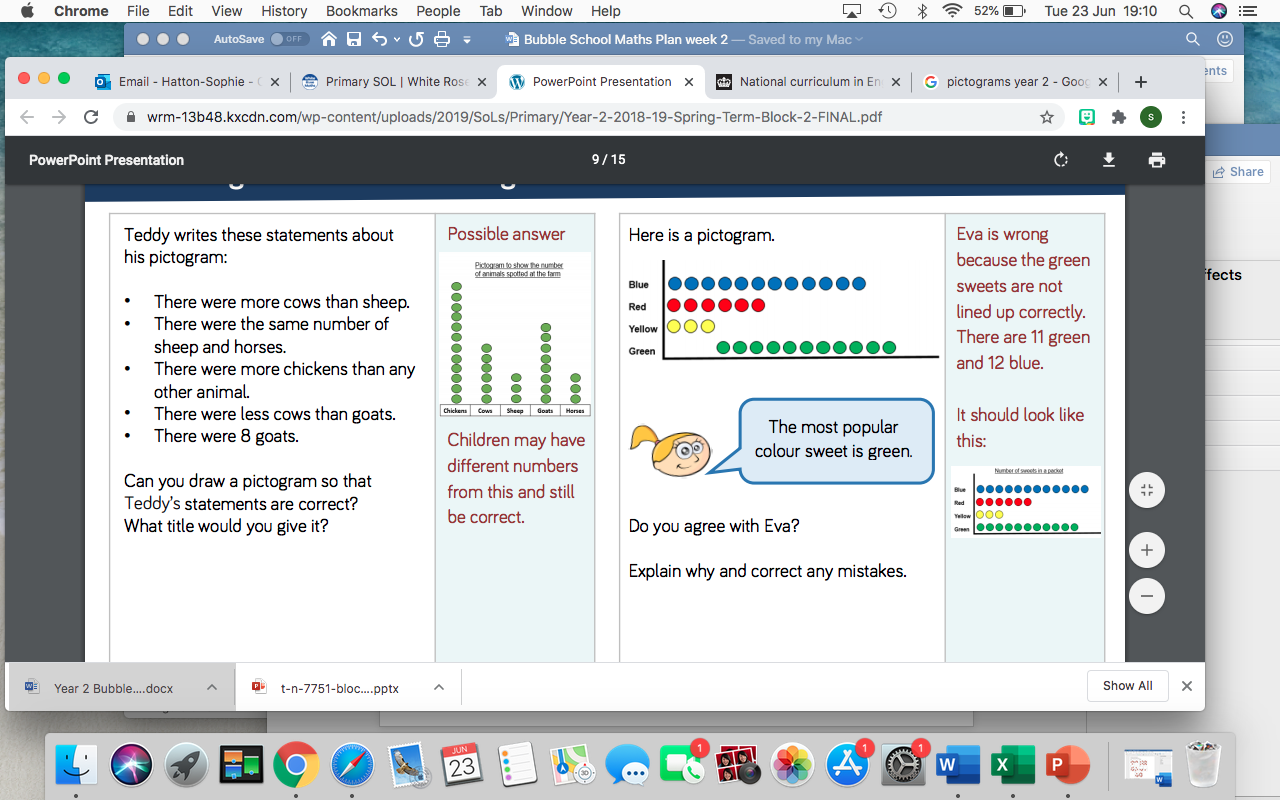 Pink Mastery Questions:What can you tell me about this pictogram? If each circle represented 2, how many children chose red? If each circle represented 5. How many children liked blue/red/yellow/green? Think of your own questions to ask about this pictogram.THURSDAYMiss Hatton will be recording a lesson for you to watch prior to this task.L.O: I can construct block diagramsStarter: 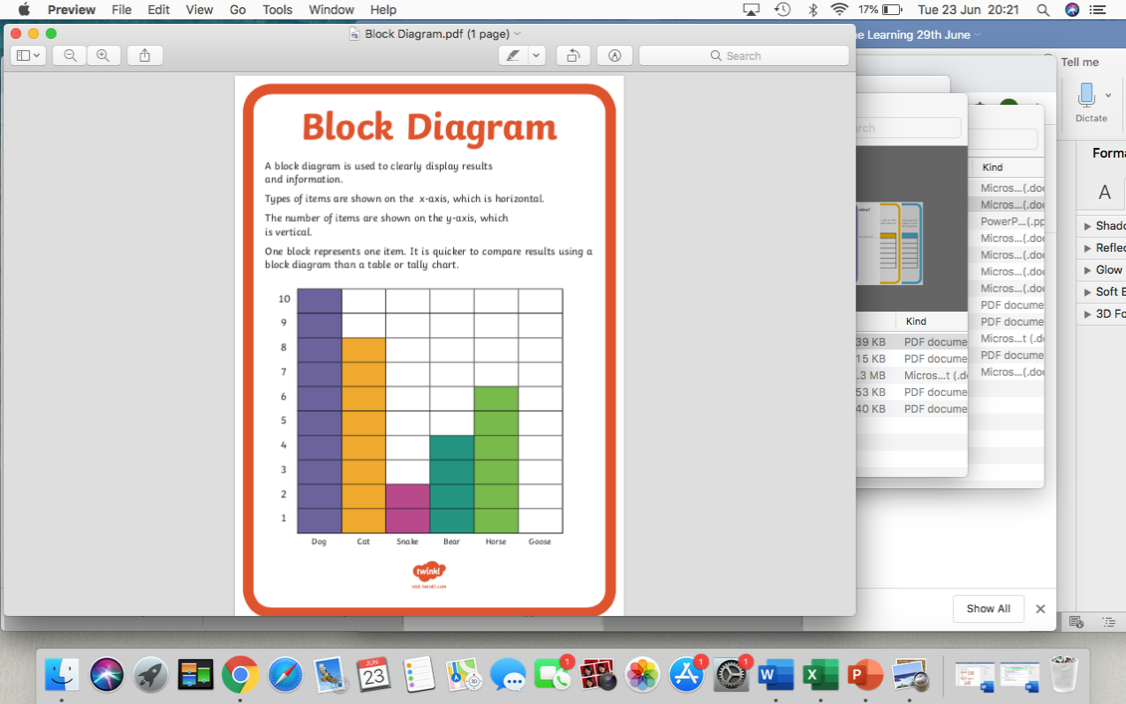 Task: 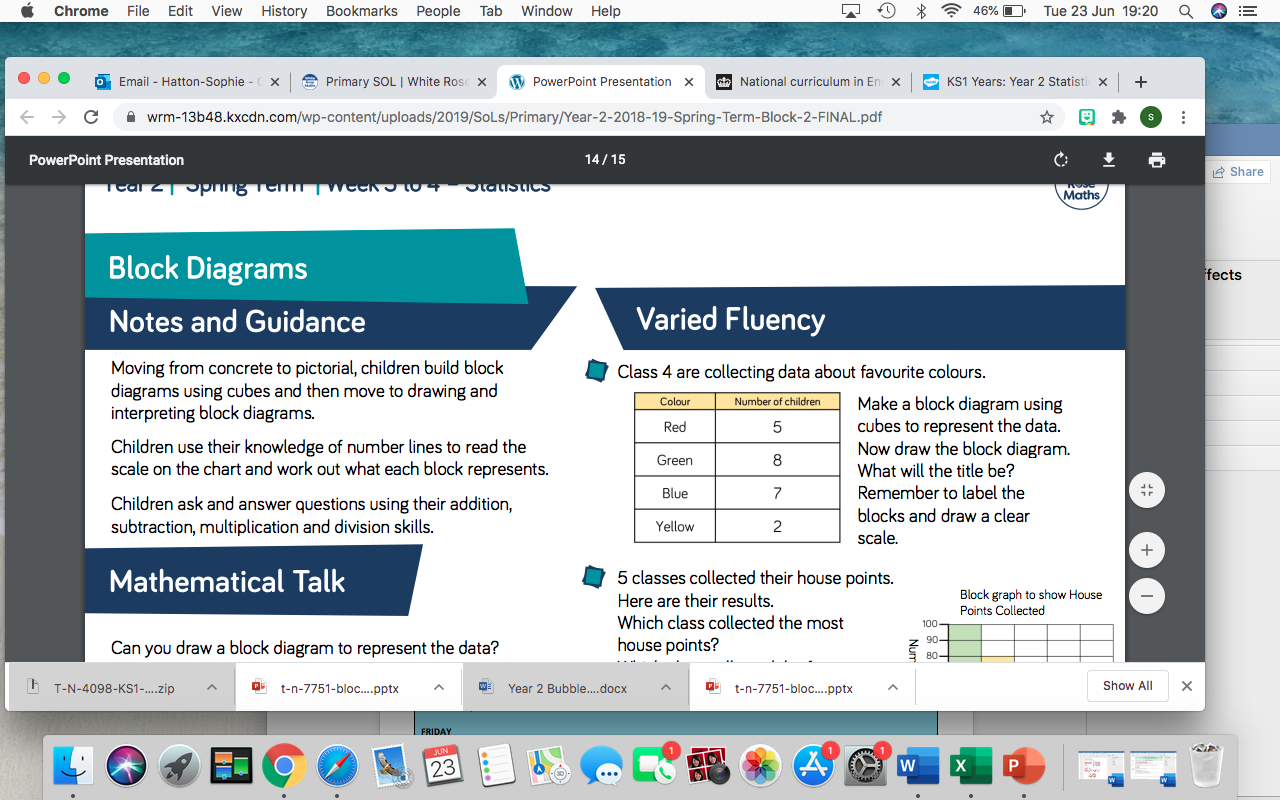 Pink Mastery Questions:How is a block diagram different to a pictogram?Which colour came second in terms of popularity? How do you know? Could each block be worth 2? Why?Create your own questions about your block diagram.FRIDAYPractise Times Tables (2s, 5s and 10s): http://www.timestables.me.uk/ (select 2, 5 and 10) or you could practise writing your times tables on paper. L.O: I can construct and interpret simple block diagrams.  Starter: What are the different ways you can represent data? How is this represented differently? Task: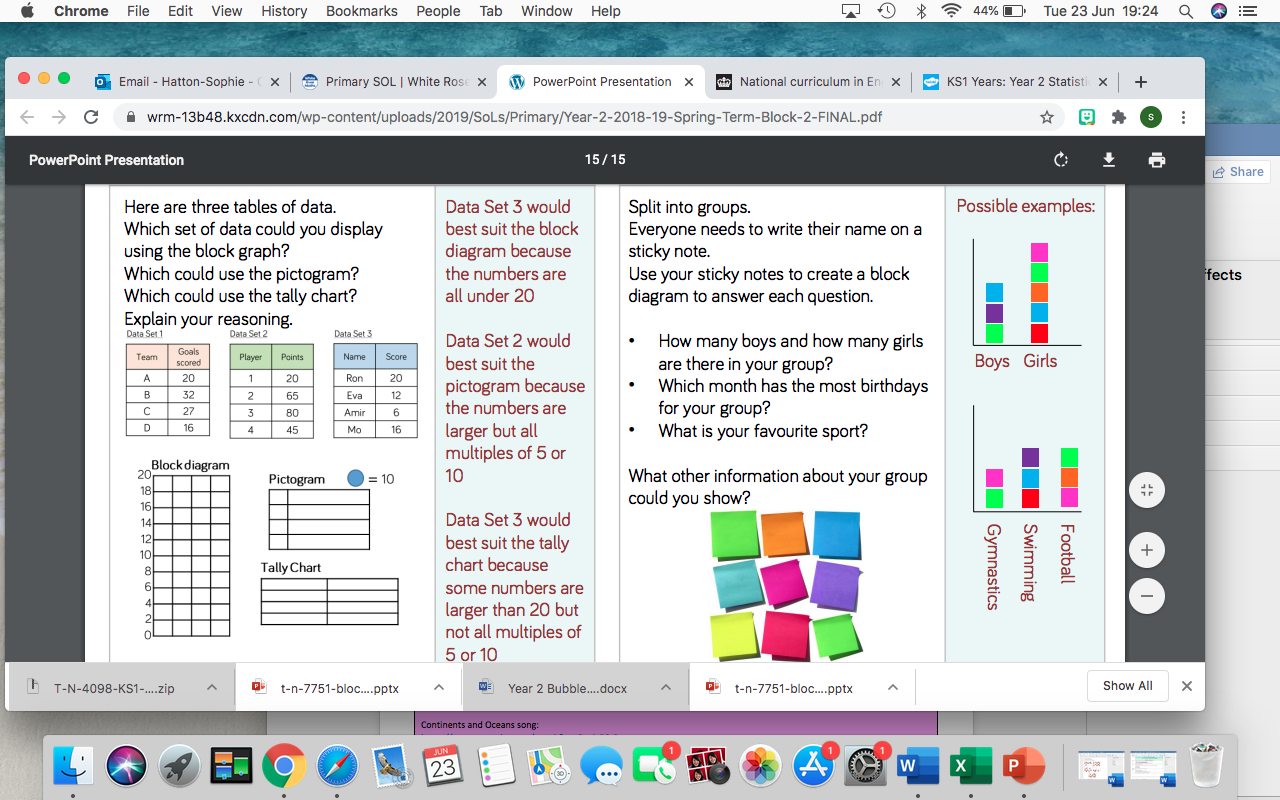 Pink Mastery Questions:Put the correct data onto the block diagram.True or False? Ron scored the most points. Prove it.Why couldn’t Data 2 be displayed on the block diagram? Prove it.Optional: To check your understanding of Shape you could take the White Rose Assessment. https://wrm-13b48.kxcdn.com/wp-content/uploads/2019/01/Primary_Spring_Mini_Assessments/Spring-Block-2-Year-2-Statistics.pdf(Please find answers on the bottom of this document)TOPIC/CREATIVE – Terrible Titanic!Task 1 L.O: I can use drawing to develop and share my ideas and imaginationWhat would you see if you looked outside a window on the Titanic?Draw a circle on a piece of paper. Imagine you are on the Titanic; you look out the port hole. What would you see? Draw this inside your circle. Cut out a ring (bigger than your picture) for the port hole window. Stick this over the top and then cut around this. Examples: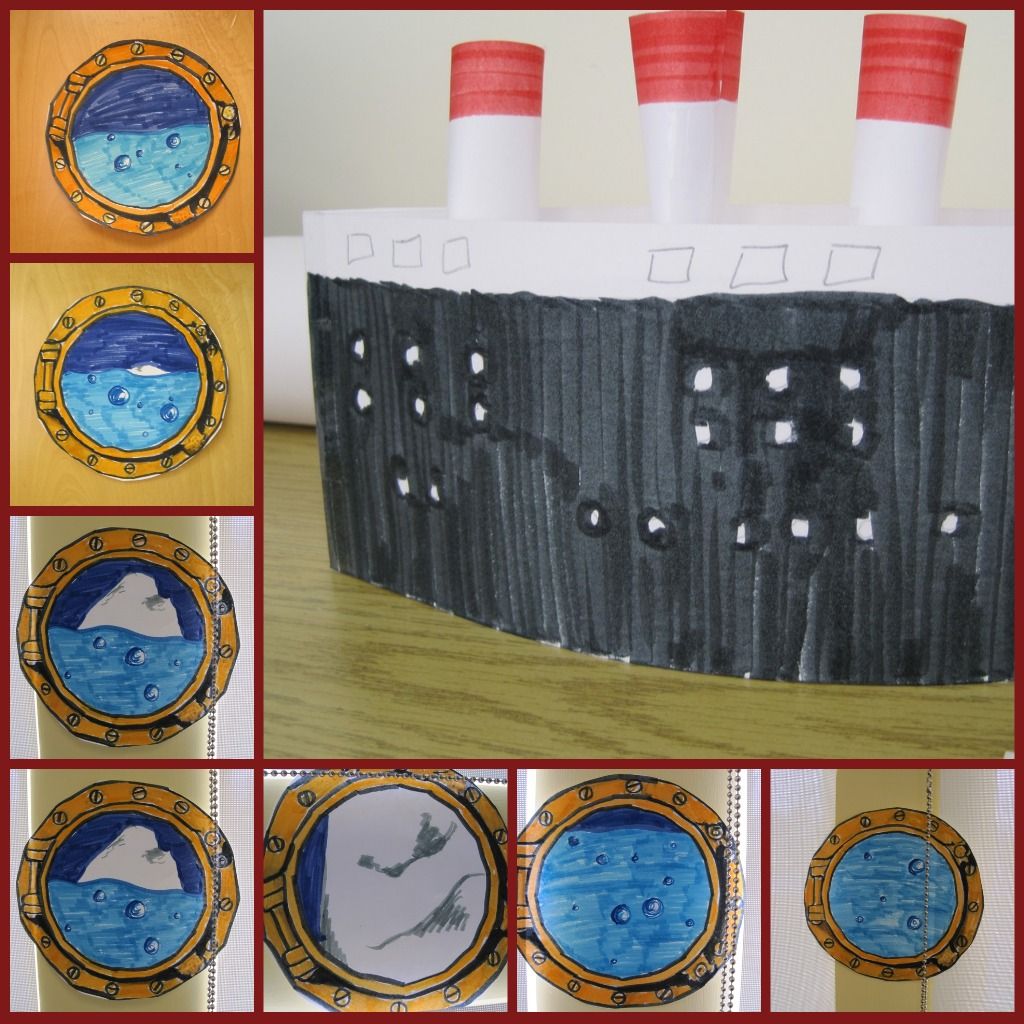 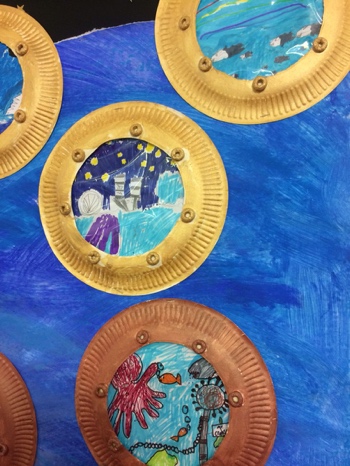 Task 2L.O: I can use observations and ideas to suggest answers to questionsYou will need:A plastic container filled with waterA plastic bottle with a lidStep 1 - https://www.bbc.co.uk/cbeebies/watch/messy-goes-to-okido-why-do-things-sink-and-floatStep 2 – Fill your container with water.Step 3 – Put your empty plastic bottle on the water. Is the bottle floating or sinking? How do you know? What makes the boat float?Step 3 - What happened to the Titanic? Why did it sink? https://www.bbc.co.uk/bitesize/topics/zc89k7h/articles/zytqj6fStep 4 - How could we demonstrate this in our experiment? How could we get our boat to sink?Send a picture/video or a summary of your experiment to your class teacher. Task 3L.O: I can use drawing/painting to develop and share their ideas, experiences and imaginationStep 1 - Design your own boat. Label the different part of the boat. Step 2 - Write a paragraph to explain where you would travel and why.   Task 4 L.O: I can describe the importance for humans to eat the right amounts of different types of foods. https://www.bbc.co.uk/bitesize/topics/z9yycdm/articles/zxvkd2pImagine you are the chef on the Titanic. Design a menu for your guests.Task 5 L.O: LEARNING WEBSITESMathshttps://www.bbc.co.uk/bitesize/subjects/zjxhfg8https://www.topmarks.co.uk/maths-games/hit-the-buttonhttps://nrich.maths.org/9084https://ttrockstars.comhttps://mathszone.co.ukhttps://www.ncetm.org.uk/public/files/23305578/Mastery_Assessment_Y2_High_Res.pdfhttps://whiterosemaths.comhttps://home.oxfordowl.co.uk/kids-activities/fun-maths-games-and-activities/https://www.themathsfactor.comEnglishAudible are doing a free 30-day trial so that children can listen to lots of books online. https://www.bbc.co.uk/bitesize/subjects/zgkw2hvhttps://www.topmarks.co.uk/english-games/5-7-years/letters-and-soundshttps://www.topmarks.co.uk/english-games/5-7-years/punctuationhttps://www.topmarks.co.uk/english-games/5-7-years/words-and-spellinghttps://www.topmarks.co.uk/english-games/5-7-years/learning-to-readhttps://www.twinkl.co.uk/resources/games-twinkl-go/ks1-games-twinkl-go/english-ks1-games-twinkl-gohttp://www.crickweb.co.uk/ks1literacy.htmlhttps://www.education.com/games/early-literacy-concepts/Maths AnswersMondayTrue or False? Danny collected the most ladybirds. Prove it. “False, Danny only collected 4 ladybirds. Aisha collected 7, Ben collected 8, Carmel collected 10 and Elaine collected 10. Carmel and Elaine collected the most because 10 is the biggest number.”How many ladybirds did Aisha and Ben collect compared to Carmel and Danny? How do you know?“Aisha collected 7 ladybirds. Ben collected 8 ladybirds. 7 + 8 = 15.Carmel collected 10 ladybirds. Danny collected 4 ladybirds. 10 + 4 = 14. Aisha and Ben collected one more than Carmel and Danny.”Why is it easier to see this data on a tally chart? “You can count the ladybirds in groups of 5 (tally marks) rather than counting them individually. It is easier to see.”TuesdayWednesdayThursdayFriday